PONTIFÍCIA UNIVERSIDADE CATÓLICA DE GOIÁS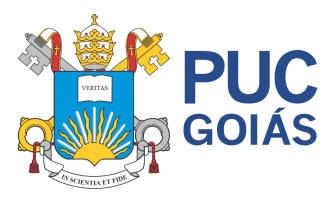 PRÓ-REITORIA DE PÓS-GRADUAÇÃO E PESQUISA – PROPEESCOLA DE CIÊNCIAS SOCIAIS E DA SAÚDE       PR	       PROGRAMA DE PÓS-GRADUAÇÃO STRICTO SENSU EM PSICOLOGIAAPROVEITAMENTO DE CRÉDITO DE DISCIPLINA CURSADA COMO ALUNO (A) EXTRAORDINÁRIO (A)APROVEITAMENTO DE CRÉDITO DE DISCIPLINA CURSADA COMO ALUNO (A) EXTRAORDINÁRIO (A)APROVEITAMENTO DE CRÉDITO DE DISCIPLINA CURSADA COMO ALUNO (A) EXTRAORDINÁRIO (A)APROVEITAMENTO DE CRÉDITO DE DISCIPLINA CURSADA COMO ALUNO (A) EXTRAORDINÁRIO (A)APROVEITAMENTO DE CRÉDITO DE DISCIPLINA CURSADA COMO ALUNO (A) EXTRAORDINÁRIO (A)APROVEITAMENTO DE CRÉDITO DE DISCIPLINA CURSADA COMO ALUNO (A) EXTRAORDINÁRIO (A)APROVEITAMENTO DE CRÉDITO DE DISCIPLINA CURSADA COMO ALUNO (A) EXTRAORDINÁRIO (A)APROVEITAMENTO DE CRÉDITO DE DISCIPLINA CURSADA COMO ALUNO (A) EXTRAORDINÁRIO (A)APROVEITAMENTO DE CRÉDITO DE DISCIPLINA CURSADA COMO ALUNO (A) EXTRAORDINÁRIO (A)APROVEITAMENTO DE CRÉDITO DE DISCIPLINA CURSADA COMO ALUNO (A) EXTRAORDINÁRIO (A)Requerente:Requerente:Nº MatrículaNº MatrículaCPF:CPF:Telefone Celular:Telefone Celular:Telefone Celular:Telefone Residencial:Telefone Residencial:Telefone Residencial:E-mail:Nome do Orientador(a):Nome do Orientador(a):Nome do Orientador(a):Nome do Orientador(a):NOME DA DISCIPLINA CURSADANOME DA DISCIPLINA CURSADANOME DA DISCIPLINA CURSADANOME DA DISCIPLINA CURSADANOME DA DISCIPLINA CURSADANOME DA DISCIPLINA CURSADANOME DA DISCIPLINA CURSADANOME DA DISCIPLINA CURSADAANO/SEM.ANO/SEM.